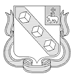 БЕРЕЗНИКОВСКАЯ ГОРОДСКАЯ ДУМА ПЕРМСКИЙКРАЙVII СОЗЫВРЕШЕНИЕ № 117							Дата принятия 01 июля 2021 г.В соответствии со статьей 27.1 Федерального закона от 06 октября 2003 г. № 131-ФЗ «Об общих принципах организации местного самоуправления в Российской Федерации», Законом Пермского края от 07 октября 2019 г. № 448-ПК «О старостах сельских населенных пунктов в Пермском крае»,статьей 29.2 Устава муниципального образования «Город Березники», пунктом 2.10 Положения о старосте сельского населенного пункта в муниципальном образовании «Город «Березники», утвержденного решением Березниковской городской Думы от 25 февраля 2021 г.№ 70, решением схода граждан деревни Белая Пашня муниципального образования «Город Березники» от 16 мая2021 г. № 1Березниковская городская Дума РЕШАЕТ:1.Назначить старостой деревни Белая Пашня муниципального образования «Город Березники» Чемодурову Елену Аркадьевну, дата рождения – 04 апреля 1971 г.2.Официально опубликовать настоящее решение в официальном печатном издании – газете «Два берега Камы» и разместить его на Официальном портале правовой информации города Березники в информационно – телекоммуникационной сети «Интернет».3.Настоящее решение вступает в силу со дня его подписания. 4.Контроль за исполнением настоящего решения возложить на комиссию по социальному развитию Березниковской городской Думы.Председатель Березниковской городской Думы                                                                Э.В.СмирновО назначении старостыдеревни Белая Пашня муниципального образования «Город Березники»